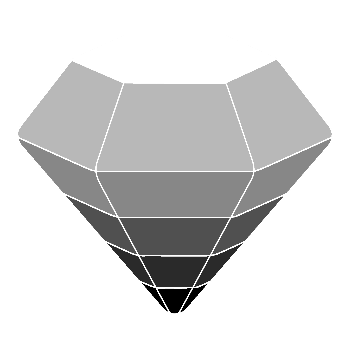 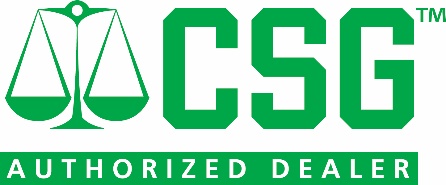               Grading Supplies Italia                                          SPORT CARD Submission FormThese information are necessary to be included in our submissions. You can print this form and put in your parcel or send us via email.
Our staff will check value you assigned to your collectibles to be sure they are realistic according to the market value.Name and SurnameEmail Email Phone NumberNumber of collectiblesInstagramInstagramDo you want your collectibles in our YouTube?YES          NOSERVICE RANGESERVICE RANGETYPE OF SERVICE (CIRCLE)TYPE OF SERVICE (CIRCLE)From 1 to 24 cardsFrom 25 to 99 cardsFrom 100 to 199 cardsOver 200 cardsFrom 1 to 24 cardsFrom 25 to 99 cardsFrom 100 to 199 cardsOver 200 cardsBulkStandardBulkStandardYearCard NameSet / Expansion / EditionTCG e LanguageAutographsVALUEYearCard NameSet / Expansion / EditionTCG e LanguageAutographsVALUEYearCard NameSet / Expansion / EditionTCG e LanguageAutographsVALUE